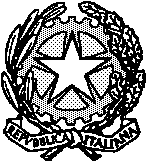 Procura della Repubblica di Biellapresso il Tribunale Ordinario 4d) art.-186-comma-1-e-2-lett.-c-notturno (senza attenuanti)  (tasso alcolemico da  2.51  g/l)ATTENZIONE: nei casi previsti dall’art. 186-bis lett. d) (conducenti di autoveicoli di massa complessiva a pieno carico superiore a 3,5 t,di autoveicoli trainanti un rimorchio che comporti una massa complessiva totale a pieno carico dei due veicoli superiore a 3,5 t, di autobus e di altri autoveicoli destinati al trasporto di persone il cui numero di posti a sedere, escluso quello del conducente, è superiore a otto, nonché di autoarticolati e di autosnodati) quando il tasso alcolemico è superiore a 1,5 g/l è prevista la REVOCA della patente di guida (cfr. art. 186-bis, co. 5).PENA IN CASO DI PATTEGGIAMENTO ENTRO LA NOTIFICA DEL DECRETO DI CITAZIONE A GIUDIZIOp.b. euro 2.700,00 di ammenda e mesi 10 di arresto, aumentata per l’aggravante di cui all’art 186 c. 2 sexies del D.Lvo  nr. 285 ad euro 3.600,00 e  mesi 10 di arresto, ridotta   ex   art.   444   c.p.p.   alla pena   finale   di   euro  2.400,00   di   ammenda   e   mesi _6  giorni 20_di   arresto.Sanzione amministrativa accessoria: sospensione della patente di guida per anni uno e confisca del veicolo se di proprietà del contravventore. In caso di proprietà del veicolo in capo a terzo estraneo del reato: sospensione della patente di guida per anni due.PENA IN CASO DI PATTEGGIAMENTO DOPO LA NOTIFICA DEL DECRETO DI CITAZIONE A GIUDIZIOp.b. euro 5.400,00 di ammenda e anni 1 giorni 10 di arresto, aumentata per l’aggravante di cui all’art 186 c. 2 sexies del D.Lvo  nr. 285 ad euro 7.200,00 e  anni 1 giorni 10 di arresto, ridotta   ex   art.   444   c.p.p.   alla pena   finale   di   euro  4.800,00   di   ammenda   e   mesi  8  giorni 7_di   arresto.Sanzione amministrativa accessoria: sospensione della patente di guida per anni uno e confisca del veicolo se di proprietà del contravventore. In caso di proprietà del veicolo in capo a terzo estraneo del reato: sospensione della patente di guida per anni due.